Миколаївська міська рада	Постійна комісії міської ради з питань промисловості, транспорту,енергозбереження, зв'язку, сфери послуг, підприємництва та торгівліПРОЕКТ  ПРОТОКОЛУ  №10324.01.2018     м. Миколаїв   каб. 357Засідання постійної комісії міської ради     з питань промисловості, транспорту, енергозбереження, зв'язку, сфери послуг,  підприємництва та торгівліГолова комісії-Євтушенко В.В. Секретар комісії – Садиков В.В.Присутні  члени  комісії: Шульгач С.В., Ісаков С.М.  Картошкін К.Е. ПОРЯДОК ДЕННИЙ:Обговорення питання щодо організації дорожнього руху по місту:1.1.-Звернення заступника міського голови Андрієнко Ю.Г. від 22.01.2018 за          вх.№ 4651 стосовно зняття з розгляду проекту рішення « Про внесення доповнень до рішення виконавчого комітету Миколаївської міської ради від 25.11.2016 №1089 «Про внесення змін в організацію дорожнього руху транспортних засобів на окремих вулицях м. Миколаєва».1.2 Звернення заступника міського голови Степанця Ю.Б. щодо безпеки дорожнього руху ( за резолюцією секретаря міської ради Казакової Т.В.).Для обговорення питання запрошені:Андрієнко Ю.Г.– заступник міського голови; Степанець Ю.Б.- заступник міського голови; Садиков О.В.- заступник міського голови;Управління транспортного комплексу, зв’язку та телекомунікацій ММР.Звернення департаменту енергетики, енергозбереження та запровадження інноваційних технологій Миколаївської міської ради щодо надання представника постійної комісії до роботи у складі комісії для проведення перевірки виконаних робіт за договорами підряду «Капітальний ремонт із заміни вікон, дверей».Для обговорення питання запрошені:Булах В.П., директор  департаменту енергетики, енергозбереження та запровадження інноваційних технологій Миколаївської міської ради. Звернення директора департаменту економічного розвитку Миколаївської міської ради від 12.01.2018 за вх.№4562 щодо переліку міських програм розвитку, які діють у 2018-2020 роках, станом на 10.01.2018 та відповідальних за їх виконання.Для обговорення питання запрошені:Шуліченко Т.В., директор департаменту економічного розвитку Миколаївської міської ради. Інформація управління з розвитку споживчого ринку Миколаївської міської ради щодо посилення роботи з недопущення стихійної торгівлі на території міста.Для обговорення питання запрошені:Диндаренко С.І., заступник міського голови;Шуліченко Т.В., директор департаменту економічного розвитку Миколаївської міської ради;Курляк О.М., заступник директора департаменту – начальник управління з розвитку споживчого ринку департаменту економічного розвитку Миколаївської міської ради;Адміністрація Інгульського району Миколаївської міської ради;Адміністрація Заводського району Миколаївської міської ради.Положення про тимчасові споруди.Для обговорення питання запрошені:Диндаренко С.І., заступник міського голови;Андрієнко Ю.Г.– заступник міського голови; Курляк О.М., заступник директора департаменту – начальник управління з розвитку споживчого ринку Миколаївської міської ради;Нефьодов О.А., заступник начальника управління - начальник відділу містобудівного кадастру та обліку об’єктів містобудування;Юридичний департамент Миколаївської міської ради.Проект рішення Миколаївської міської ради від 22.01.2018 за вх.№4650 «Про внесення змін та доповнень до рішення Миколаївської міської ради від 23.01.2015 №45/3 «Про затвердження Програми реформування та розвитку житлово-комунального господарства м. Миколаєва на 2015-2019 роки».Для обговорення питання запрошені:Палько А.М., директор департаменту житлово-комунального господарства Миколаївської міської ради.Проект рішення Миколаївської міської ради від 17.01.2018 за вх.№4600 «Про внесення змін до рішення міської ради від 23.02.2017 №16/32 «Про затвердження Положень про виконавчі органи Миколаївської міської ради».Для обговорення питання запрошені:Татарінов В.П., директор юридичного департаменту Миколаївської міської ради;  Диндаренко С.І., заступник міського голови Миколаївської міської ради.Звернення управління охорони здоров’я щодо розгляду проектів рішень міської ради:- «Про прийняття в 2018 році субвенції з районного бюджету Вітовського району на здійснення переданих видатків у сфері охорони здоров’я за рахунок коштів медичної субвенції», (файл s-zd-020);- «Про внесення змін до рішення Миколаївської міської ради від 05.04.2016 №4/13 «Про затвердження галузевої програми розвитку «Охорона здоров’я» м. Миколаєва на 2016-2018 роки», (файл s-zd-025);-«Про прийняття в 2018 році субвенції з бюджету Шевченківської сільської ради (Вітовський район) на здійснення переданих видатків у сфері охорони здоров’я за рахунок коштів медичної субвенції»,  (файл s-zd-022);-«Про прийняття в 2018 році субвенції з бюджету Воскресенської селищної ради (Вітовський район) на здійснення переданих видатків у сфері охорони здоров’я за рахунок коштів медичної субвенції»,  (файл s-zd-024);«Про прийняття в 2018 році субвенції з бюджету Галицинівської сільської ради (Вітовський район) на здійснення переданих видатків у сфері охорони здоров’я за рахунок коштів медичної субвенції»,  (файл s-zd-023);«Про прийняття в 2018 році субвенції з районного бюджету Вітовського району на здійснення переданих видатків у сфері охорони здоров’я за рахунок коштів медичної субвенції (за рахунок цільових видатків на лікування хворих на цукровий та нецукровий діабет), файл (файл s-zd-021).Для обговорення питання запрошені:Шамрай І.В., начальник управління охорони здоров’я Миколаївської міської ради;Диндаренко С.І., заступник міського голови Миколаївської міської ради. 9 - Проект рішення Миколаївської міської ради « Про внесення зміни до рішення міської ради від 11.10.2012 №21/30 «Про затвердження орендних ставок за використання нежитлових приміщень ПАТ «Державний ощадний банк» відповідно до постанови Кабінету Міністрів України від 04.10.1995 №786, ( файл S-FK-688).Для обговорення питання запрошені:Гавриш Ю.В., начальник управління комунального майна ММР.10. Інформація заступника міського голови Андрієнко Ю.Г. від 22.01.2018 на виконання витягу з протоколу від 07.12.2017 №98 (від 18.12.2017 №50) щодо призначення відповідальної особи для вирішення проблем з систематичним порушенням перевізниками вимог транспортного законодавства.Для обговорення питання запрошені:Садиков О.В.- заступник міського голови. 11. Інформація заступника начальника Головного управління національної поліції в Миколаївській області щодо організації ефективної роботи слідчих підрозділів ГУНП в Миколаївській області під час оформлення дорожньо-транспортних пригод, що можуть трапитися на мостовому переході через річку Південний Буг (Південнобузький міст).12. Звернення приватних підприємців від 19.01.2018 за вх.№4637 стосовно процедури видачі дозвільної документації.Для обговорення питання запрошені:Курляк О.М., заступник директора департаменту – начальник управління з розвитку споживчого ринку Миколаївської міської ради;Диндаренко С.І., заступник міського голови.Голова  постійної комісії міської ради з питаньпромисловості, транспорту, енергозбереження,зв'язку, сфери послуг, підприємництва та торгівлі                             В.В.Євтушенко                       Секретар комісії                                                                                          В.В.Садиков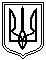 